Таблица 1Данные метеорологических наблюдений за прошедшие и текущие суткиПримечание: 900 - время местное* - нет данных.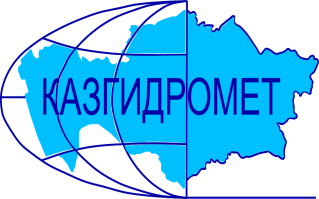 РЕСПУБЛИКАНСКОЕ ГОСУДАРСТВЕННОЕ ПРЕДПРИЯТИЕ «КАЗГИДРОМЕТ»ДЕПАРТАМЕНТ ГИДРОЛОГИИГидрометеорологическая информация №11включающая: данные о температуре воздуха. осадках. ветре и высоте снежного покрова по состоянию на 17 января 2024 г.Гидрометеорологическая информация №11включающая: данные о температуре воздуха. осадках. ветре и высоте снежного покрова по состоянию на 17 января 2024 г.ОбзорЗа прошедшие сутки в горных районах юго-востока наблюдались осадки различные по интенсивности и градации, наиболее сильные в горах Илейского Алатау (до 9,8 мм). Снежный покров  составляет на равнинах и предгорьях  от 50 до 97 см , в  среднегорных  районах  Западного Алтая  до 145 см. Температурный фон в горах: на востоке днем в пределах -7°С до -22°С градусов мороза, ночью от -12°С до -37°С градусов мороза, самая низкая температура отмечалась  на МС Зыряновск -37 градуса; на юго-востоке 3°С - 16°С мороза; на юге от 0°С до 8°С мороза.       Не рекомендуется выход на крутые заснеженные склоны в бассейнах рек Улкен и Киши Алматы из-за возможного провоцирования схода лавин. Будьте осторожны в горах!Прогноз погоды по горам на 18 января 2024 г.Илейский Алатау: Без осадков. Ночью и утром туман. Ветер северо-восточный 9-14 м/с. на 2000 м: Температура воздуха ночью 10-15, днем 3-8 мороза.на 3000 м: Температура воздуха ночью 16-21, днем 8-13 мороза.Жетысуский Алатау: Без осадков. Ветер северо-восточный 9-14 м/с. на 2000 м: Температура воздуха ночью 18-23, днем 11-16 мороза.на 3000 м: Температура воздуха ночью 23-28, днем 15-20 мороза.Киргизский Алатау: Без осадков. Местами туман. Ветер северо-восточный 9-14, местами 15-20 м/с. Температура воздуха ночью 17-22, днем 4-9 мороза.Таласский Алатау: Без осадков. Временами туман. Ветер юго-восточный 5-10 м/с. Температура воздуха ночью 5-10 мороза, днем 2 мороза-3 тепла.Западный Алтай: Без осадков. Ночью и утром местами туман. Ветер северо-восточный, восточный 9-14 м/с. Температура воздуха ночью 27-32, местами 37, днем 18-23, местами 13 мороза.Тарбагатай: Без осадков. Ночью и утром местами туман. Ветер северо-восточный, восточный 9-14 м/с. Температура воздуха ночью 23-28, местами 18, днем 15-20, местами 10 мороза.ОбзорЗа прошедшие сутки в горных районах юго-востока наблюдались осадки различные по интенсивности и градации, наиболее сильные в горах Илейского Алатау (до 9,8 мм). Снежный покров  составляет на равнинах и предгорьях  от 50 до 97 см , в  среднегорных  районах  Западного Алтая  до 145 см. Температурный фон в горах: на востоке днем в пределах -7°С до -22°С градусов мороза, ночью от -12°С до -37°С градусов мороза, самая низкая температура отмечалась  на МС Зыряновск -37 градуса; на юго-востоке 3°С - 16°С мороза; на юге от 0°С до 8°С мороза.       Не рекомендуется выход на крутые заснеженные склоны в бассейнах рек Улкен и Киши Алматы из-за возможного провоцирования схода лавин. Будьте осторожны в горах!Прогноз погоды по горам на 18 января 2024 г.Илейский Алатау: Без осадков. Ночью и утром туман. Ветер северо-восточный 9-14 м/с. на 2000 м: Температура воздуха ночью 10-15, днем 3-8 мороза.на 3000 м: Температура воздуха ночью 16-21, днем 8-13 мороза.Жетысуский Алатау: Без осадков. Ветер северо-восточный 9-14 м/с. на 2000 м: Температура воздуха ночью 18-23, днем 11-16 мороза.на 3000 м: Температура воздуха ночью 23-28, днем 15-20 мороза.Киргизский Алатау: Без осадков. Местами туман. Ветер северо-восточный 9-14, местами 15-20 м/с. Температура воздуха ночью 17-22, днем 4-9 мороза.Таласский Алатау: Без осадков. Временами туман. Ветер юго-восточный 5-10 м/с. Температура воздуха ночью 5-10 мороза, днем 2 мороза-3 тепла.Западный Алтай: Без осадков. Ночью и утром местами туман. Ветер северо-восточный, восточный 9-14 м/с. Температура воздуха ночью 27-32, местами 37, днем 18-23, местами 13 мороза.Тарбагатай: Без осадков. Ночью и утром местами туман. Ветер северо-восточный, восточный 9-14 м/с. Температура воздуха ночью 23-28, местами 18, днем 15-20, местами 10 мороза.Адрес: 020000. г. Астана. пр. Мәңгілік Ел 11/1. РГП «Казгидромет»; e-mail: ugpastana@gmail.com; тел/факс: 8-(717)279-83-94Дежурный гидропрогнозист: Жандос Н.; Дежурный синоптик: Аманкулова С.Л. / Улжабаева Е.Н.Адрес: 020000. г. Астана. пр. Мәңгілік Ел 11/1. РГП «Казгидромет»; e-mail: ugpastana@gmail.com; тел/факс: 8-(717)279-83-94Дежурный гидропрогнозист: Жандос Н.; Дежурный синоптик: Аманкулова С.Л. / Улжабаева Е.Н.Примечание: Количественные характеристики метеовеличин приведены в таблице 1.Примечание: Количественные характеристики метеовеличин приведены в таблице 1.№ по схе-меНазваниястанций и постовв горных районах КазахстанаВысота станции над уровнемморяВысотаснежногопокров. см.  в 90017.01Количествоосадков. ммКоличествоосадков. ммИзменениевысотыснега в см. за суткиСкорость.направление ветра в м/с.в 90017.01Температуравоздуха. ° CТемпературавоздуха. ° CЯвления погоды№ по схе-меНазваниястанций и постовв горных районах КазахстанаВысота станции над уровнемморяВысотаснежногопокров. см.  в 90017.01задень16.01заночь17.01Изменениевысотыснега в см. за суткиСкорость.направление ветра в м/с.в 90017.01t ° Сmаx16.01t ° Св 90017.01Явления погодыЗападный и Южный АлтайЗападный и Южный АлтайЗападный и Южный АлтайЗападный и Южный АлтайЗападный и Южный АлтайЗападный и Южный АлтайЗападный и Южный АлтайЗападный и Южный АлтайЗападный и Южный АлтайЗападный и Южный АлтайЗападный и Южный Алтай1МС Лениногорск 8096000-СВ-4-14-26-2МС Самарка4965000-2СВ-1-14-24-3МС Зыряновск4559700-2штиль-22-37-4МС Катон-Карагай10675700-ЮВ-4-13-19-5МС Заповедник Маркаколь145014500-6штиль-13-29-Хребет ТарбагатайХребет ТарбагатайХребет ТарбагатайХребет ТарбагатайХребет ТарбагатайХребет ТарбагатайХребет ТарбагатайХребет ТарбагатайХребет ТарбагатайХребет ТарбагатайХребет Тарбагатай6МС Уржар4895700-1штиль-7-12-хребет Жетысуский (Джунгарский) Алатаухребет Жетысуский (Джунгарский) Алатаухребет Жетысуский (Джунгарский) Алатаухребет Жетысуский (Джунгарский) Алатаухребет Жетысуский (Джунгарский) Алатаухребет Жетысуский (Джунгарский) Алатаухребет Жетысуский (Джунгарский) Алатаухребет Жетысуский (Джунгарский) Алатаухребет Жетысуский (Джунгарский) Алатаухребет Жетысуский (Джунгарский) Алатаухребет Жетысуский (Джунгарский) Алатау7МС Лепси1012410,80,5+2штиль-4,3-8,1снег8МС Когалы1410553,00ЮЮЗ-1-2,6-9,1снегхребет Узынкара (Кетмень)хребет Узынкара (Кетмень)хребет Узынкара (Кетмень)хребет Узынкара (Кетмень)хребет Узынкара (Кетмень)хребет Узынкара (Кетмень)хребет Узынкара (Кетмень)хребет Узынкара (Кетмень)хребет Узынкара (Кетмень)хребет Узынкара (Кетмень)хребет Узынкара (Кетмень)9МС Кыргызсай1273110,34,0+3ЮЗ-1-2,5-2,9снегхребет Илейский (Заилийский) Алатаухребет Илейский (Заилийский) Алатаухребет Илейский (Заилийский) Алатаухребет Илейский (Заилийский) Алатаухребет Илейский (Заилийский) Алатаухребет Илейский (Заилийский) Алатаухребет Илейский (Заилийский) Алатаухребет Илейский (Заилийский) Алатаухребет Илейский (Заилийский) Алатаухребет Илейский (Заилийский) Алатаухребет Илейский (Заилийский) Алатау10АМС т/б Алматау1870580,59,3+13штиль-1,2-6,8сил.снег11СЛС Шымбулак2200580,67,0+12штиль-1,4-8,1сил.снег12СЛС БАО2516730,26,0+17штиль-2,5-9,9сил.снег13МС  Мынжилки3017470,45,0+5штиль-6,4-13,6снег14АМС пер.Ж-Кезен3333290,44,4+7ВСВ-1/2-7,7-16,0снегхребет Каратаухребет Каратаухребет Каратаухребет Каратаухребет Каратаухребет Каратаухребет Каратаухребет Каратаухребет Каратаухребет Каратаухребет Каратау15МС Ачисай82130   СВ-20,5-7,8хребет Таласский Алатаухребет Таласский Алатаухребет Таласский Алатаухребет Таласский Алатаухребет Таласский Алатаухребет Таласский Алатаухребет Таласский Алатаухребет Таласский Алатаухребет Таласский Алатаухребет Таласский Алатаухребет Таласский Алатау16МС Чуулдак1947     757,01,03   штиль-2,1-7,5снег